Easy Fruit Salad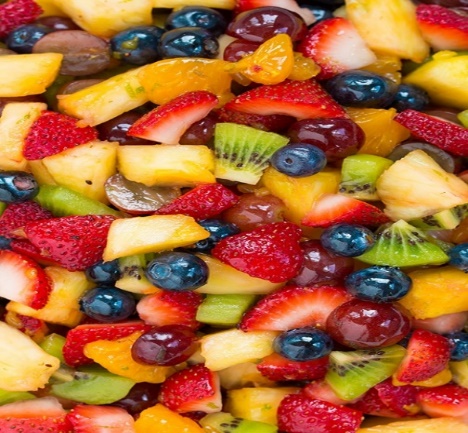 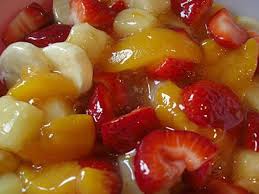 Prep Time: 30 minutesCook Time: 5 minutesTotal Time: 35 minutesYield: 20 servings